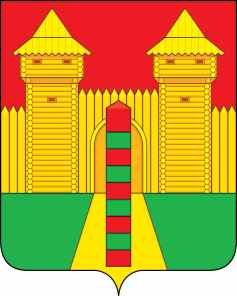 АДМИНИСТРАЦИЯ  МУНИЦИПАЛЬНОГО  ОБРАЗОВАНИЯ «ШУМЯЧСКИЙ   РАЙОН» СМОЛЕНСКОЙ  ОБЛАСТИПОСТАНОВЛЕНИЕот 18.11.2022г. № 522          п. ШумячиВ соответствии с Земельным кодексом Российской Федерации, постановлением Правительства Российской Федерации от 03.12.2014 № 1300 «Об утверждении перечня видов объектов, размещение которых может осуществляться на землях или земельных участках, находящихся в государственной или муниципальной собственности, без предоставления земельных участков и установления сервитутов», решением Шумячского районного Совета депутатов от 26.10.2012 № 84 «Об утверждении Положения о регулировании земельных отношений на территории муниципального образования «Шумячский район» Смоленской области», на  основании заявления ООО «Газпром межрегионгаз» от 14.11.2022 № 2-1-3/2548 в лице Шведова Вадима Валерьевича, действующего на основании доверенности, выданной АО «Газпром газораспределение Смоленск»  и удостоверенной Прудниковым Владимиром Александровичем, нотариусом Смоленского  городского нотариального округа 26.10.2021г. и зарегистрированной в реестре за № 67/28-н/67-2021-11-99, полученной в порядке передоверия по доверенности, выданной ООО «Газпром межрегионгаз» представлять его интересы АО «Газпром газораспределение Смоленск», удостоверенной Маретиным Егором Юрьевичем, нотариусом нотариального округа Санкт-Петербурга 14.10.2021г., зарегистрированной в реестре за № м78/162-н/78-2021-9-127.Администрация муниципального образования «Шумячский район» Смоленской областиП О С Т А Н О В Л Я Е Т:                 1. Предоставить Обществу с ограниченной ответственностью «Газпром межрегионгаз» (ИНН 5003021311, ОГРН 1025000653930) право использовать без предоставления и установления сервитута на:- земельный участок площадью 17 кв.м.  в границах кадастрового квартала  67:24:0760101, отнесенный к категории земли населенных пунктов, находящийся на земле, государственная собственность на который не разграничена, расположенный по адресу (иное описание местоположения): Российская Федерация, Смоленская область, Шумячский район, Студенецкое сельское поселение, д. Бабичевка, газопроводы и иные трубопроводы давлением до 1,2 Мпа, для размещения которых не требуется разрешение на строительство.2. Срок использования земельного участка, указанного в пункте 1 настоящего постановления - 11 месяцев.3. Координаты характерных точек границ земельного участка, предполагаемого к использованию, отображен на схеме границ, являющейся неотъемлемой частью данного постановления (приложение).4.   ООО «Газпром межрегионгаз»:4.1. Выполнять требования о приведении земельного участка в состояние, пригодное для использования, в соответствии с видом разрешенного использования и о проведении необходимых работ по рекультивации в случае, если использование земельного участка приведет к порче или уничтожению плодородного слоя почвы в границах земельного участка, указанного в пункте 1 настоящего постановления.4.2. Обеспечить установление охранных зон в соответствии с требованиями федерального законодательства.5. Приемку в эксплуатацию размещаемого объекта необходимо осуществлять с участием представителя уполномоченного органа.6. Администрация муниципального образования «Шумячский район» Смоленской области оставляет за собой право предоставлять земельный участок, указанный в пункте 1 настоящего постановления, физическому лицу без прекращения предоставленного настоящим постановлением права использования земельного участка.7. АО «Газпром газораспределение Смоленск» направить настоящее постановление в федеральный орган исполнительной власти, уполномоченный Правительством Российской Федерации на осуществление государственного кадастрового учета, государственной регистрации прав, ведения Единого государственного реестра недвижимости и предоставления сведений, содержащихся в Едином государственном реестре недвижимости.Глава муниципального образования «Шумячский район» Смоленской области                                            А.Н. ВасильевОб использовании земельного участка без его предоставления и установления сервитута